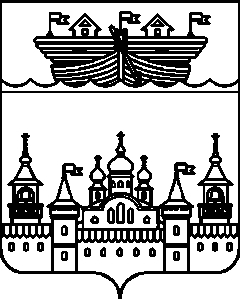 АДМИНИСТРАЦИЯ ВЛАДИМИРСКОГО СЕЛЬСОВЕТАВОСКРЕСЕНСКОГО МУНИЦИПАЛЬНОГО РАЙОНАНИЖЕГОРОДСКОЙ ОБЛАСТИПОСТАНОВЛЕНИЕ12 февраля 2021 года	№13Об определении части территории, по реализации проекта инициативного бюджетирования «Вам решать!», «Всё лучшее детям» «Установка детской площадки в д. Каменка»В соответствии с Федеральным законом от 06.10.2003 № 131-ФЗ «Об общих принципах организации местного самоуправления в Российской Федерации», заявления инициативной группы от 11 февраля 2021 года, администрация Владимирского сельсовета Воскресенского муниципального района Нижегородской области постановляет:1.Определить часть территории, определить часть территории, по реализации проекта инициативного бюджетирования «Вам решать!», «Всё лучшее детям», «Установка детской площадки в д. Каменка» расположенного по адресу: Нижегородская область, Воскресенский район, д. Каменка, ул. Советская, рядом с домом № 11 (магазин Райпо). 2.Настоящее постановление обнародовать путем вывешивания на информационном стенде в помещении администрации сельсовета и разместить в информационно-телекоммуникационной сети «Интернет» на официальном сайте администрации Воскресенского муниципального района.3.Контроль за исполнением данного постановления оставляю за собой.4. Постановление вступает в силу со дня его обнародования.Глава администрации Владимирского сельсовета				С.В.Лепехин